Mass at 11am will be Broadcast on our Facebook Page. The outside speaker will be in operation if you wish to listen to the mass on the grounds.   Special Thanks to Cathy / Nora for operating the live broadcast on Facebook and to Shelly for the beautiful selection of music and hymns.  Booking a Mass:  If you wish to book a Mass,  please ring Fr. Chris on his mobile 086-893-3278Covid 19:  Covid is making an appearance again in the community. It is advisable to wear a mask and sanitise your hands when in the Church. Many Thanks20th Sunday in Ordinary TimeSat 8pm           Seamus Murray (22nd Ann), Nancy (Doona)Sun 11am        1. Rosie Conway (2nd Ann) and Pakie (Fahy)                          2. Joe McHugh (d. 2020) Dublin/KnockmoyleenSun 12.15pm  Bangor ChurchSun 12.50pm  Baptism Bangor ChurchThe Assumption of the Blessed Virgin Mary**Mon 12noon  Eileen O’Boyle (25th Ann) Michael, Rita (Ballyveeney)**Tue 10am        Mass All WelcomeWed 10am      Mass All WelcomeThur 10am      Tilly Ovens, Eunice HeneghanFri 10am          Mass All Welcome21st Sunday in Ordinary TimeSat 8pm           Seamus Conway (Month’s Mind Mass)Sun 11am        People of the ParishPriests Summer Collection:   Sincere Thanks for the Priests Summer Collection last week.  Please hand in your Green Envelope this week Altar Society More Help Needed: We are looking for more volunteers. Please Call Fr. Chris.   Trocaire: The Ballycroy Parish Collection this year is E1,250. This money was sent to Trocaire last week. Sincere thanks to all who contributed. Baptism: We welcome into our Christian Community Baby Ciara Ginty ,  Baptised in our Parish Church on the 6th August 2022.  May the Lord accompany you on your earthly journey...... Congratulations to the Parents, Eamon and Christina. Wedding Bells:  Congratulations and Best Wishes to Donna Keane and Dan Goldberg  who recently married in our Parish Church. We wish Donna and Dan every blessing and peace in their new home in Nottingham.  Important Notice about the Changes in Mass TimesWith the great decline in people attending Masses at the Weekends, one Mass will be sufficient from September.With the decline in the number of Priests in the diocese, it is becoming more difficult to get a replacement Priest for a weekend if Fr. Chris or Fr. Jim are away or ill.  From the Second Weekend in September, the times of the Vigil / Sunday Massess will alternate with Bangor Church – See Timetable below.  (Take note, the Sunday Mass will be at 11.30am)From September, Doohoma and Geesala are also changing their times.  They will alternate their Vigil Mass at 7pm with their Sunday Mass at 10:30am.From Sept, one priest can now cover all the Masses at the Weekend for Doohoma, Geesala, Bangor, Ballycroy and Ballymunnelly. The time of the Vigil/Sunday Masses will now alternate with Bangor Church: Ballycroy Social Services - Meals price change:   We regret that due to the increases in fuel, food, gas and van insurance we will have to increase the price of meals. From the 3rd September, the price per meal will change from €5 to €7.   This is the first increase since the service commenced almost 20 years ago.  Family Fun Day Saturday 20th August 2-5pm @ Áras Inis Gluaire. Free
entry, join us for music, dancing and lots of fun for all ages.Social Services need Volunteers: Call Noreen 086 6067899/ Peggy 086 1019169.   Jonathon Shevlin Annual Memorial Match will be held on Wednesday 17th August at St. Brendan’s College at 7.30p.m St. Brendan’s verses Belmullet. All proceeds to the Erris branch of the Irish Wheelchair Association. Refreshment will be servedChild Protection Refresher Course Training:  Broadhaven Bay Hotel: Refresher course - Wednesday 31st August 2022 - 7-9pm...Child Protection Training – Newly Trained:  Newman Institute Ballina:  For those who are being newly trained:  Monday 29th August 2022 6.30-9pmKeeping Children Safe:  The Diocese of Killala is fully committed to keeping children safe. If you have any concerns around their safety in any circumstance, please contact;The Diocesan Liaison Person – Confidential No - 087 1003554.  (Please see more information on the notice board).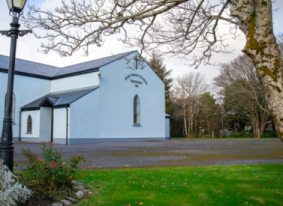 Church of the Holy Family, BallycroyMass Centre - National School – InnisbiggleChristopher J. Ginnelly(098) 49 134 (086) 89 33 278ballycroyparish@gmail.comJames M Cribben, Geesala (087) 64 69 01614th Aug  2022www.ballycroyparish.ieAltar Society Schedule:   Sincere thanks to is  Bernie S:    M Cafferkey, M McGowan, S Carolan G2:    for looking after the church last week.  This week is  Kathleen R:  A McManamon, J. Keane, G Grealis G3Altar Society Schedule:   Sincere thanks to is  Bernie S:    M Cafferkey, M McGowan, S Carolan G2:    for looking after the church last week.  This week is  Kathleen R:  A McManamon, J. Keane, G Grealis G3Altar Society Schedule:   Sincere thanks to is  Bernie S:    M Cafferkey, M McGowan, S Carolan G2:    for looking after the church last week.  This week is  Kathleen R:  A McManamon, J. Keane, G Grealis G3Altar Society Schedule:   Sincere thanks to is  Bernie S:    M Cafferkey, M McGowan, S Carolan G2:    for looking after the church last week.  This week is  Kathleen R:  A McManamon, J. Keane, G Grealis G3Week to 14th AugKathleen R:  A McManamon, J. Keane, G Grealis G3Kathleen R:  A McManamon, J. Keane, G Grealis G3Kathleen R:  A McManamon, J. Keane, G Grealis G3Week to 21st AugChristina T: M Keane, M. Conway, K ‘or’ N Campbell G4Christina T: M Keane, M. Conway, K ‘or’ N Campbell G4Christina T: M Keane, M. Conway, K ‘or’ N Campbell G4Readers ScheduleReaders ScheduleReadersEucharistic MinistersSat 13th  August 8pmSat 13th  August 8pmFamilyN. GrealisSun 14st August 11amSun 14st August 11amFamilyM. SweeneySat 20th  August 8pmSat 20th  August 8pmFamilyC. TogherSun 21st August 11amSun 21st August 11amFamilyP. GintySaturday 10th  SeptVigil Mass 8pmBangorSunday 11th  SeptSunday Mass 11.30amBallycroySaturday 17th  SeptVigil Mass 8pmBallycroySunday 18th  SeptSunday Mass 11.30amBangorSaturday 24th  SeptVigil Mass 8pmBangorSunday 25th  SeptSunday Mass 11.30amBallycroy